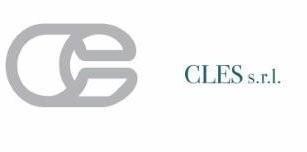 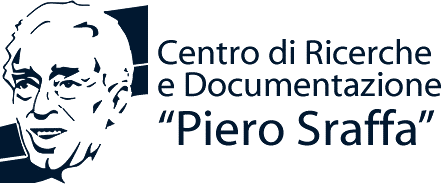 Università degli Studi Roma Tre
Competition announcement for the "Paolo Leon" Prize 2019 for a master's thesis, intended for graduates in economic disciplines of Italian universitiesArt. 1. Type of award 
The "Piero Sraffa" Research and Documentation Center (Centro Sraffa) announces a competition for the awarding of a prize named in memory of Paolo Leon, co-founder of the Center and Emeritus Professor of the Roma Tre University. The Prize is promoted and financed by the CLES - Center for research and studies on the problems of Labor, the Economy and Development, and amounts to €3,000.00 including charges payable by the beneficiary. The Prize is intended for post-graduate students in economics from Italian universities who have completed a thesis with a theoretical or applied content in the fields of political economy, economic policy, public economy, industrial economy, or applied economics, urban and regional economics, cultural economics, labor economics, education and training.Art. 2. General admission requirements
Italian or foreigners graduates may apply if they earned a master's degree after 1 January 2017 at an Italian university, with a score of not less than 105/110 and with a thesis of theoretical or applied content that falls within the fields listed in Article 1.Art. 3. Application presentation and deadline
The application for admission to the competition, signed by the interested party and drawn up on plain paper, must be sent by e-mail no later than 5 May 2019 to the Centro Sraffa, centro.sraffa@uniroma3.it. In the admission application the candidate must indicate: address of residence, telephone number, e-mail address and address to which any communication should be sent, with the commitment to promptly report any changes that may occur after the application is submitted.Art. 4. Attachments to the application formThe following documentation must be attached to the application, all in electronic format and in a certified copy by substitutive declaration, according to the D.P.R. 445/2000:	a) declaration attesting the achievement of the master's degree, the relative marks, the title of the discussed thesis, the name of the advisor;	b) copy of the master's thesis;	c) explanatory report of the thesis, prepared by the supervisor;	d) indication of any work experience, in particular of those pertaining to the thesis topic;		e) other writings, publications and materials relating to the topic of the thesis or which may indicate the attitude of the candidate for economic analysis;	f) copy of a valid identity document.The Sraffa Center reserves the right to carry out suitable checks on the veracity of the content of the certificates attached to the application presented by those who will be the winner / winner of the prize. The documents referred to in letters b) to e) above constitute qualifications for the purposes of awarding the prize. The Centro Sraffa Secretariat will forward the applications received by the deadline set forth in this announcement to the Jury.Art. 5. Selection committee
The President of the Sraffa Center appoints the Selection Committee for the selection process, composed of three members chosen from scholars who are experts in disciplines pertaining to the topics of the award, one of which is indicated by the CLES. Art.6. Ranking of merit
The Jury proceeds with the formulation of a ranking based on the evaluation of the thesis and the other qualifications presented. The qualifications referred to in Article 4 must be held on the date of expiry of the deadline for submission of the application for participation in the competition. The ranking is communicated to the interested parties by publication on the website of the Centro Sraffa. The Sraffa Center and the CLES reserve the right to organize the official awarding of the prize in the context of appropriate scientific public initiatives.Art. 7. Processing of personal data
Personal data will be processed exclusively for the purpose of managing the insolvency procedure.Art. 8. Final provisions
The regulation in force applies to all matters not covered by this announcement.